Ach śpij, kochanie – piosenka z filmu „Awantura o Basię”Ach, jak przyjemnie – piosenka z filmu „Zapomniana melodia”Wojna domowa – piosenka z filmu „Wojna domowa”Piosenka o wadach – piosenka z filmu „Wojna domowa”Tylko wróć – piosenka z filmu „Wojna domowa”Nie bądź taki szybki, Bill – piosenka z filmu „Wojna domowa”Pieśń o małym rycerzu – piosenka z filmu „Pan Wołodyjowski”Ballada o Tolku Bananie – piosenka z filmuLato, lato – piosenka z filmu „O dwóch takich, co ukradli księżyc”Marchewkowe pole – piosenka z filmu „O dwóch takich, co ukradli księżyc”Chmurka – piosenka z filmu „O dwóch takich, co ukradli księżyc”Dumka na dwa serca – piosenka z filmu „Ogniem i mieczem”Rzeka marzeń – piosenka z filmu „W pustyni i w puszczy”Witajcie w naszej bajce – piosenka z filmu „Akademia pana Kleksa”Kaczka dziwaczka – piosenka z filmu „Akademia pana Kleksa”Księżyc raz odwiedził staw – piosenka z filmu „Akademia pana Kleksa”Kleksografia – piosenka z filmu „Akademia pana Kleksa”Na wyspach Bergamutach – piosenka z filmu „Akademia pana Kleksa”ZOO – piosenka z filmu „Akademia pana Kleksa”Kwoka – piosenka z filmu „Akademia pana Kleksa”Jak rozmawiać trzeba z psem – piosenka z filmu „Akademia pana Kleksa”Meluzyna – piosenka z filmu „Akademia pana Kleksa”Siedem życzeń – piosenka z filmu „Siedem życzeń”Pszczółka Maja – piosenka z filmu „Pszczółka Maja”Miś Uszatek – piosenka z filmu „Miś Uszatek”Miś Colargol – piosenka z filmu „Przygody misia Colargola”Pan Tik-Tak – piosenka z programu TV „Pan Tik-Tak”Ciotka Klotka – piosenka z programu TV „Pan Tik-Tak”Kropelka złotych marzeń – piosenka z programu TV „Pan Tik-Tak”Myj zęby – piosenka z programu TV „Pan Tik-Tak”Domowa piosenka – piosenka z programu TV „Pan Tik-Tak”Blues z kapelusza – piosenka z programu TV „Pan Tik-Tak”Mydło lubi zabawę – piosenka z programu TV „Pan Tik-Tak”Duchy łakomczuchy – piosenka z programu TV „Pan Tik-Tak”Witaminki – piosenka z programu TV „Pan Tik-Tak”Mam tę moc – piosenka z filmu „Kraina lodu”Ulepimy dziś bałwana – piosenka z filmu „Kraina lodu”Alleluja – piosenka z filmu „Shrek”Jesteś kimś – piosenka z filmu „Wyspa skarbów”Kubuś Puchatek – piosenka z filmu „Kubuś Puchatek”Kilku kumpli weź – piosenka z filmu „Kubuś Puchatek”Hej ho, hej ho, do domu by się szło – piosenka z filmu „Królewna Śnieżka”Ten sen, co wciąż mi się śni – piosenka z filmu „Królewna Śnieżka”Hakuna Matata – piosenka z filmu „Król Lew”Miłość rośnie wokół nas – piosenka z filmu „Król Lew”Kolorowy wiatr – piosenka z filmu „Pocahontas”Pomóż mi – piosenka z filmu „Czarnoksiężnik z krainy Oz”Gdzieś tam za tęczą – piosenka z filmu „Czarnoksiężnik z krainy Oz”Gdy wywraca się twój świat – piosenka z filmu „Czarnoksiężnik z krainy Oz”Wspaniały świat – piosenka z filmu „Aladyn”Arabska noc – piosenka z filmu „Aladyn”Złaź ze mnie, no już – piosenka z filmu „Mustang z zielonej doliny”Zrobię mężczyzn z was – piosenka z filmu „Mulan”Na morza dnie – piosenka z filmu „Mała syrenka”Dom daleko stąd – piosenka z filmu „Rogate ranczo”Całuj ją – piosenka z filmu „Mała syrenka”Naprawdę chcę – piosenka z filmu „Mała syrenka”Prawie udało się – piosenka z filmu „Księżniczka i żaba”Lustro – piosenka z filmu „Mulan”Zaufaj mi, poszukaj głębiej – piosenka z filmu „Księżniczka i żaba”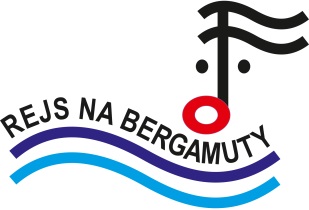 WYKAZ PIOSENEK II PRZEGLĄDU FILMOWEJ PIOSENKI DZIECIĘCEJ "REJS NA BERGAMUTY"(uczestnik wybiera JEDNĄ piosenkę)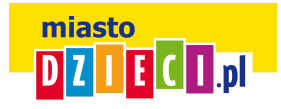 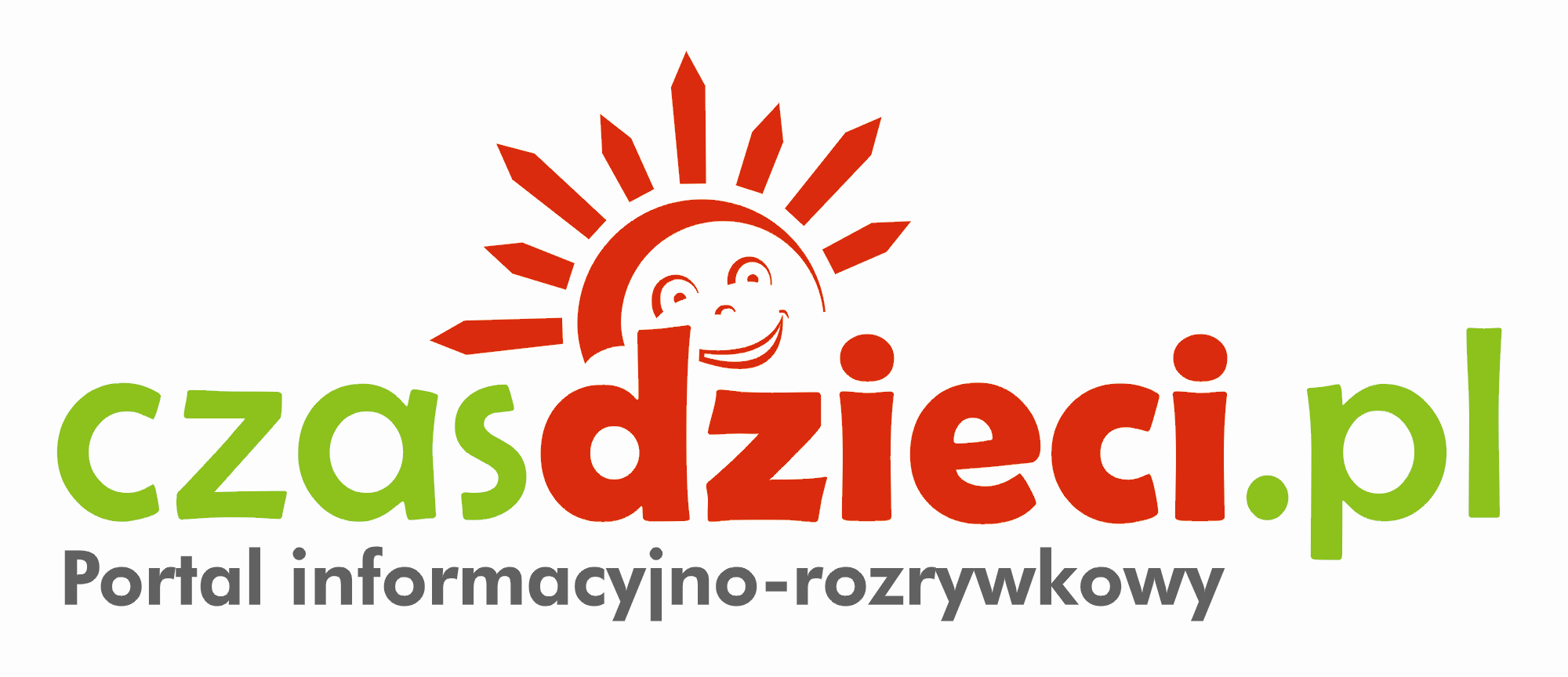 